Додаток № 3ТЕХНІЧНЕ ЗАВДАННЯщодо закупівлі: Засоби гігієни (шампунь, кондиціонер, мило) для здійснення заходів з підтримки внутрішньо-переміщених або евакуйованих осіб, які в подальшому будуть використані для організації надання побутових послуг внутрішньо-переміщеним та/або евакуйованим особам у місті Івано-Франківськ, Одеса, Дніпро, Запоріжжя, Львів, Київ, Вінниця (код ДК 021:2015 (CPV) 33710000-0 Парфуми, засоби гігієни та презервативи)Місто поставки товару:  Україна, Київська обл., 02094, м.Київ, вул.Магнітогорська,9;У вартість товару повинна входити: вартість пакування товару, їх завантаження, доставка.Кількість – 242 од.ІНФОРМАЦІЯ ПРО ТЕХНІЧНІ, ЯКІСНІ ТА КІЛЬКІСНІ ХАРАКТЕРИСТИКИ ПРЕДМЕТА ЗАКУПІВЛІПримітка: Демонстровані фото використані для візуалізації і не є критичними.Загальні вимоги:Запропоновані товари повинні бути зареєстрованими та дозволеними до застосування в Україні та відповідати вимогам діючих стандартів (в складі тендерної пропозиції учасники надають  гарантійний лист в довільній формі).Товар повинен бути новим (не бути такими, що вживалися чи експлуатувалися), цілим, без пошкоджень заводської упаковки та її змісту.  Товар має бути у тарі, яка забезпечує зберігання при транспортуванні (в складі тендерної пропозиції учасники надають  гарантійний лист в довільній формі).Учасник в складі пропозиції надає порівняльну таблицю з технічними та якісними вимогами щодо відповідності запропонованого товару наведеним замовником характеристикам у формі Додатка 3.Учасник несе відповідальність за повноту та достовірність відображення в своїй пропозиції технічних характеристик та комплектності запропонованого товару. Товар, пошкоджений під час поставки підлягає заміні за рахунок Учасника (на підтвердження даної вимоги учасник в складі пропозиції надає гарантійний лист довільної форми). Товар, що не відповідає вимогам якості, за узгодженням Сторін, підлягає поверненню або заміні. Всі витрати пов’язані із заміною товару неналежної якості (транспортні витрати а інше) нестиме постачальник (в складі тендерної пропозиції учасники надають  гарантійний лист в довільній формі).Копії документів, що засвідчують якість та безпеку запропонованого товару в повному обсязі: сертифікат відповідності,  або сертифікат (паспорт) якості (виданий виробником).№ з/пНайменування товаруХарактеристика товаруОд. виміруКількістьПовна назва, значення параметрів, характеристики товару та торгова марка,  що пропонуються УчасникомШампунь для волосся, 5 лОб'єм: не менш 5000 мл. Характеристики:Призначення: Для очищення.Тип волосся: Всі типиКлас косметики: Професійна.Склад: Aqua, Sodium Laureth Sulfate, Cocamidopropyl Betaine, Cocamide DEA, Sodium Chloride, Coco-Glucoside, Glyceryl Oleate, Polyquaternium-44,Chamomilla Recutita Flower Extract,PEG-7 Glyceryl Cocoate, Parfum, Citric Acid, Benzyl Alcohol, Methylchlorisothiazolinone, Methylisothiazolinone, Linalool.Тип упаковки: пластикод38Кондиціонер для волосся з кератином, 5 л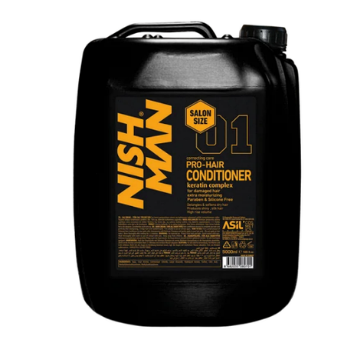 Об'єм: не менш 5000 мл. Характеристики:Призначення: кондиціонер для волоссяАромат: нейтральнийТип волосся: всі типиСклад: Aqua, Cetyl Alcohol, Cetrimonium Chloride, Lauryl, Hydrolyzed Keratin, Parfum, Citric Acid, Methylchlorisothiazolinone, Methylisothiazolinone.Тип упаковки: пластикод29Мило рідке, 5 л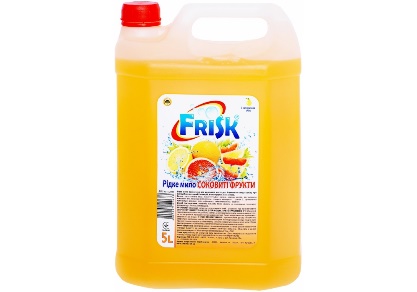 Об’єм: не менш 5000 млХарактеристики:Призначення: очищення, зволоженняТип шкіри: для всіх типівСклад: Підготовлена вода, лауретсульфат натрію, хлорид натрію, діетаноламід кокосової олії, кокамідопропілбетаїн, гліцерин, консервант, трилон Б, ароматична композиція, олія авокадо рафінована, лимонна кислота, барвник.Тип упаковки: пластикод31Мило господарське біле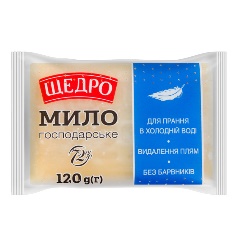 Вага: не менш 120 г.Призначення: для прання, прибиранняСклад: соапсток світлих олій (вихідна сировина- олія соняшникова), тропічні олії, кислоти жирні пальмового стеарину (вихідна сировина- стеарин пальмовий), олія пальмоядрова, натрій їдкий технічний, сода кальцинована, сіль для промислової переробки.Без хлору. 72% жиру.шт144